ОБЩЕСТВЕНО-КОНСУЛТАТИВЕН СЪВЕТ  ПО УЧИЛИЩНИ ПОЛИТИКИ 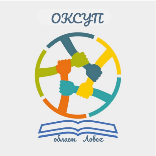 КЪМ ОБЛАСТНИЯ УПРАВИТЕЛ  НА ОБЛАСТ ЛОВЕЧ гр. Ловеч, ул. Търговска №43, e-mail: oksup_lovech@abv.bg Формуляр за оценяване на активността на ученическите съвети в Област ЛовечУчилище: Директор:                                                                                     тел:Адрес: Име на председателя на Ученическия съвет:                             тел:Електронна поща на училището: Активност, свързана с ученическото самоуправление:Колко често се провеждат заседания на ученическия съвет? По-често от веднъж в седмицата.
 Веднъж в седмицата.
 Веднъж на две седмици.
 Веднъж в месеца.
 По-рядко от веднъж месечно.
 Друго (моля, споделете): Колко паралелки от училището са представени активно в заседанията? (Моля, попълнете липсващото. Активно представен е клас, чиито представители участват в поне 30% от заседанията.)Активно представени са  паралелки от общо   паралелки в гимназията.Колко често се среща управителният съвет на ученическия съвет с ръководството на учебното заведение, за да го запознае с актуалните проблеми на учениците? След всяко заседание.
 Веднъж месечно.
 По-рядко от веднъж месечно.
 Друго (моля, споделете): Колко често представители на ученическия съвет участват в заседания на педагогическия съвет? Във всяко заседание.
 По-често от веднъж в месеца.
 Веднъж в месеца.
 По-рядко от веднъж в месеца.
 Веднъж в учебен срок.
 По-рядко от веднъж в учебен срок.
 Друго (моля, споделете):  Участва ли Вашият ученически съвет в процесите на актуализация на правилника на училището?		  Да.		  Не.Участва ли ученическият Ви съвет в заседания на Обществено-консултативният съвет по училищни политики към Областния управител на област Ловеч? Да.		  Не.Членува ли ученическият Ви съвет в Национален ученически парламент? Да.		  Не.Активност, свързана с организиране на събития и кампанииОрганизира ли Вашият ученически съвет събития, с които да бъдат отбелязани официални празници или празници на гимназията?	 Да.		  Не.За колко празника организира събития ученическият съвет?В организирането на подобни събития, ученическият Ви съвет по-често е: главен организатор. Отговорен е за цялостната визия на събитието.
 главен партньор. Споделя отговорността за събитието с ръководството.
 партньор. Подкрепя ръководството при осъществяване на събитието.Организира ли Вашият ученически съвет инициативи за повишаване на осведомеността по важни теми? (пример: Ден на розовата фланелка; Ден на здравословното хранене; Цели за устойчиво развитие на ООН; Европейския съюз и Диалог на ЕС по въпросите на младежта и други) Да.		  Не.Колко инициативи и кампании провежда ученическият съвет:Каква е целевата аудитория на инициативите на ученическия съвет: (Отбележете всяко вярно) Ученици;
 Преподаватели;
 Млади хора в областта;
 Ученици в областта;
 Бъдещи ученици в гимназията.
 Друго. Моля, споделете: Младежки кампании, благотворителни събития и доброволчески инициативиОрганизира ли Вашият ученически съвет благотворителни кампании и събития?	 Да.		  Не.Направете кратко описание на дейността си през последната година: Представете Ваша инициатива: Работи ли ученическият съвет с доброволчески организации:   Да.   Не.Работи ли ученическият съвет с младежки организации:   Да.   Не.Работи ли ученическият съвет с Национален младежки форум:   Да.   Не.Насърчава ли съветът участие в доброволческа дейност:   Да.   Не.В колко доброволчески акции са се включили ученици на гимназията през последната година, благодарение на ученическия съвет: Добавете снимки от проведени младежки кампании, благотворителни събития и инициативи: Председател:………………………                                         Директор:………………………//		                      //